Til elevenSkriv ei påskeforteljing!Du skal no skrive ei påskeforteljing som du og læringsvenen din skal framføre for klassa den siste dagen før påskeferien. Det aller fyrste du og læringsvenen din skal bli einige om, er kva påskekyllingen som skal ha hovudrolla i forteljinga dykkar, skal heite. Tips: Kom på eit namn på «P», slik at de lagar eit bokstavrim. Døme: Petronella påskekylling, Petrus påskekylling. Her finn du jentenamn som startar på bokstaven «P», og her finn du gutenamn. Namnet på påskekyllingen som har hovudrolla i forteljinga, er________________Skriveramma under skal hjelpe deg og læringsvenen din til å planlegge forteljinga før de skriv ho om til ein samanhengande tekst. 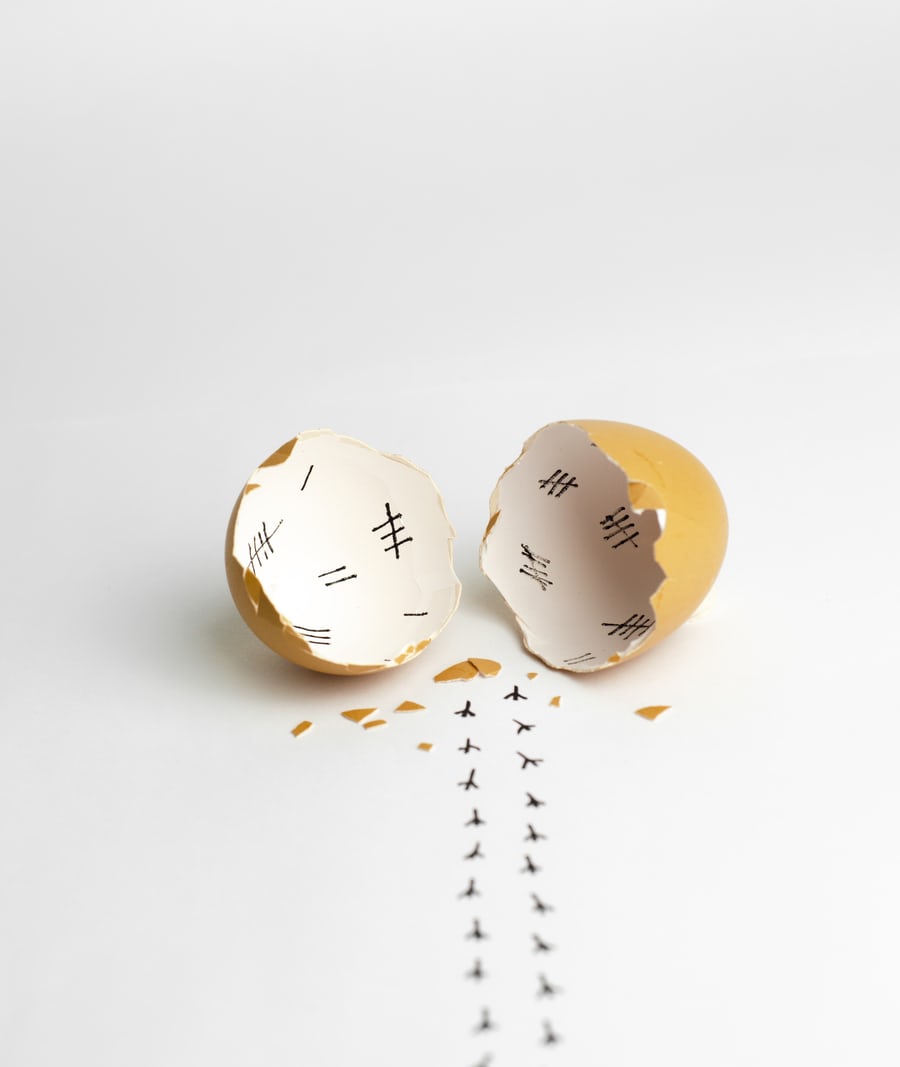 Skriveramma for påskeforteljinga_____________påskekylling og det nye livet_____________påskekylling og det nye livetStarten på forteljingaMål: Grip lesaren og gjer han nysgjerrig på den vidare utviklinga i forteljinga. Det var trongt i egget. Det harde eggeskalet pressa mot den vesle, gule kroppen som låg samankrøkt inni det ovale hylsteret. Etter kvart som kyllingen vaks, vart nakken meir og meir bøygd, og dei spinkle beina pressa lengre og lengre oppover langs eggeskalsveggen.  ______________ orka ikkje ein dag til i egget, men kva skulle han gjere for å kome seg ut?UtfordringDe skal no skildre korleis påskekyllingen kjem seg ut av egget.SpenningsutviklingSkap spenning gjennom å utvide augneblinken. Vil påskekyllingen klare å knuse seg ut av egget eller ikkje? Gå tett på situasjonen og prøv å skildre det som skjer, så nøyaktig som mogleg. Treng de inspirasjon til å skrive skildringa, kan de sjå denne klekke-videoen.MiljøskildringNår påskekyllingen har kome ut av egget, faldar ei ny og spanande verd seg ut. Prøv å skildre rommet som kyllingen er i. Kva ser han rundt seg? Er det fullt av sysken? Egg? Varmelampar? Menneske? Bruk adjektiv til å skildre alle tinga som påskekyllingen ser i rommet.Døme på adjektiv:skummeloppsiktsvekkandesværmerkeleguforståeleglanghårafjørkleddskinandeTankereferatTil trass for at egget var trongt og mørkt, var det på same tid trygt og godt. Kor går vegen vidare for kyllingen no? Få fram korleis kyllingen tenkjer og føler om den store endringa som har skjedd i livet hans. Kva gler han seg til? Kva gruar han seg til? Kva er han redd for? Kva håpar han skal skje?Verb du kan bruke i tankereferatet, er til dømes: tenkteføltehåpalengtahikstahumrakviskrasukkaVendepunktKyllingen må ta eit viktig livsval: Skal han bli på staden, eller skal han rømme ut døra for å oppleve meir av den nye verda? Kva moglegheiter ventar på han der ute? Kva slags farar lurer? Kan han skape seg eit godt liv på staden han er? Få fram korleis kyllingen tenkjer og vurderer situasjonen. Grunngje deretter det endelege valet påskekyllingen gjer, og kvifor han vel å bli eller å stikke.Avslutting – open sluttGi lesaren eit lite hint om kva som skjer vidare med kyllingen / korleis livet hans blir, utan at de skriv det direkte. Døme: Petrus påskekylling kjende ein varme spreie seg i det fjørkledde brystet sitt. Det var klart at han måtte bli verande i klekkeriet. Framføre han stod nemleg …Prøv å avslutte forteljinga med ei setning som fortel kva påskekyllingen tenkjer om livet sitt og det som ventar han.